DIEGO JOJOAJHON BRAVODALILA MOLINASEBASTIAN MELENDEZREFERENCIA DE CÁMARA: PANASONIC HDC-TM700FUNCIONES: zoom focobalance de blancostiempo de exposicióniriscebraVALORES AGREGADOS
Reconocimiento de rostros
Estabilizador óptico de imagen  con modo activoSelector de escena inteligente (Retrato, Paisaje, Reflector, Luz tenue, Detección de rostros)Detección de rostrosControl de contraste inteligenteAsistente de pantalla  (patrón cebra, nivel de brillantez, histograma)Con un modo ia especial para las imágenes fijasAnillo manualToma con sonrisasFORMATO DE GRABACIÓN ENTRELAZADO : HA (17 Mbps-1.920X1.080 p)  HG (13Mbps-1.920X1.080 i) HX (9Mbps-1.920X1.080i) HE( 5Mbps-1.920X1080i)PROGRESIVO: (28mbps -1920x1080p)

Sensor 3MOS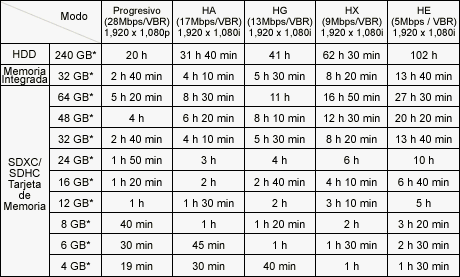 La Serie HD 700 emplea el Sensor 3MOS, con su configuración de tres sensores, el cual ofrece una resolución de 7.59 millones de pixeles efectivos (2.53 millones x 3). El Sensor 3MOS divide la información lumínica captada por la lente en tres colores primarios - rojo, verde y azul – y procesa cada color con su propio sensor dedicado. Esto reduce la pérdida de luz en comparación con el sensor 1MOS, y produce colores y graduación con todo su intrincado detalle y toda su belleza natural. Esta soberbia reproducción del color maximiza la inherente calidad de las imágenes progresivas Full HD. Esta nueva tecnología que eleva la eficiencia en captación de luz también mejoró la sensibilidad del sensor y la suprimió el ruido a la mitad *, de manera que usted obtiene imágenes brillantes con el mínimo de ruido incluso en entornos escasamente iluminados. A diferencia de las videocámaras convencionales, en las que los colores en áreas sombreadas se desvanecen fácilmente, incluso los detalles más finos son reproducidos en colores vívidos, y el ruido es reducido a la mitad. El poder expresivo del avanzado sensor 3MOS reproduce escenas tanto brillantes como oscuras con la riqueza y belleza cromática que caracteriza a la máxima Alta Definición (Full HD).* En comparación con los modelos Panasonic anteriores.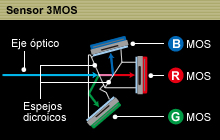 OBSERVACIONES: A pesar de su apariencia de cámara de gama media baja, es una cámara con características funcionales para destacar ya que permite grabar en alta calidad, permite gracias a su configuración adaptarse  a las necesidades de los usuarios, bien sea larga duración a baja calidad o calidad alta para los diferentes estándares internacionales, debido a que tiene una tecnología de 3CMOS y Leica Dicomar la cual genera imágenes bien definidas con excelente sombreado, estas lentes son capaces de mantener un alto nivel de contraste y resolución. La calidad de imagen y la definición de los colores es superior. Otra función a destacar es la función de la cámara que facilita su uso con el anillo manual.Otra de las características es que la cámara cuenta  con un control remoto que la permite facilidad de manejo desde diferentes posiciones donde no se permita un camarógrafo.LISTA DE CHEQUEODEFINICIONES:RELACION DE ASPECTORATIO:  4:3 CODECS VIDEO: corresponde al acrónimo de decodificador  que permite comprimir y descomprimir el video digital. Existen dos tipos de compresión, compresión temporal la compresión de datos se realiza ahorrando espacio, analizando cada cuadro (fame)  y analizando o muestreando solo la diferencia con el cuadro precedente.  Otro método que elimina los datos de los pixel que no cambian y es conocido como comprensión espacial  FORMATOS PROGRESIVO ENTRELAZADOFPS: se refieren específicamente a la cantidad de cuadros por segundo que posee la imagen. PROTUNETAMAÑO DE ARCHIVO32  MbVIDEO RESOLUCIÓN 1kNORMA COLORNTSCSCREEN RESOLUCIÓN  1.920X1080 p 16:9FPS24EXT. ARCHIVO(.MTS)PROTUNERATIO16:9OPTICA:Lente(DICA DICOMAR)EMSANBLE DE LENTE: Óptica fijaTIPO DE SENSOR:3MOSNUMERO DE SENSORES:3 SENSORESTAMAÑO DE SENSOR:1/4 DE PULGADALUMINOSIDAD:LUMINOSIDAD DE F1.5-2-8EQUIPO:REFERENCIAPANASONIC HDC-TM700MODELO NO.HDC-7TM700PTRIPODE DAVIS & SANFORV12 FLUID HEADCARGADOR DE BATERIAPANASONIC MODELO VSKO697BATERIAS PANASONICVW-VBG130